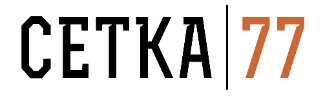 WWW.SETKA77.RU			     							БЛАНК ЗАКАЗАСЕТКА СБОРНАЯ ТРАНСПОРТЕРНАЯ ТИП 3Сетка со сварными краями		         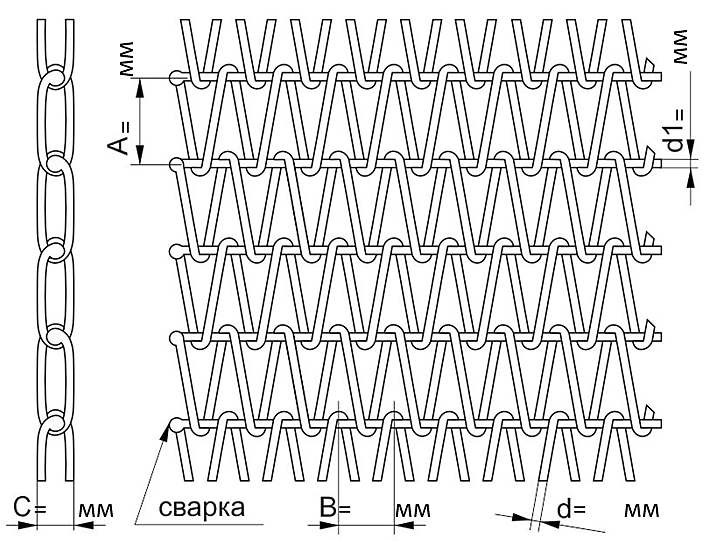 Название организацииКонтактное лицоТелефонE-mailМатериал сеткиПримечанияОсновные параметрыВозможные размеры, ммРазмеры для расчёта, ммd1, диаметр проволоки стержня1,2; 1,4; 1,6; 2,0; 2,35; 2,5; 2,8; 3,0; 3,5…d, диаметр проволоки спирали1,2…3,0С, толщина сеткиА, шаг сборки стержнейB, шаг навивки спиралиL, длинаот 500 и не ограниченоH, ширинаот 80 до 5000